                           YSGOL EIRIAS APPLICATION FORM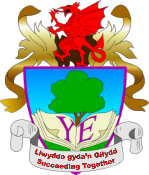 Title of Position being applied for: PERSONAL DETAILSVACANCY DETAILSAdditional InformationEDUCATION AND PROFESSIONAL QUALIFICATIONSPlease note that we will require proof of listed qualifications and memberships at interview and we may verify with awarding bodies.TRAINING, DEVELOPMENT AND MEMBERSHIPSMEMBERSHIP OF PROFESSIONAL BODIESPRESENT/MOST RECENT EMPLOYMENTFURTHER APPLICANT INFORMATIONUse this section to describe how your skills, knowledge and experience meet the requirements of the role.  It is essential to refer to the Person Specification and demonstrate evidence to cover each point (if it applies).  This is the evidence that we will consider when shortlisting for interview.Please include your CV in addition to the full completion of this form.WELSH LANGUAGE SKILLSREFERENCESDECLARATION OF INTERESTIf you are related or have close relationships to any Councillor, employee of the school or Conwy County Borough Council, please give details.Please use a new line for each personEQUALITY MONITORINGYsgol Eirias is committed to valuing diversity and promoting equality.  It is important that no candidate receives less favourable treatment because of their race, ethnic or national origin, sex, gender identity, disability, sexual orientation, religion or belief, age, marital status or language.DECLARATION